Об утверждении Плана мониторинга и оценки качества дошкольного образования образовательных организаций  г. Малгобек и Малгобекского района в рамках муниципальной системы оценки качества образования на 2020-2021 учебный год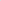 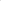 В соответствии с Положением о муниципальной системе оценки качества образования в ГКУ « Управление образования по г. Малгобек и Малгобекскому району» утвержденным приказом №  2-А от  06.01.2020 г., с целью совершенствования управления качеством  дошкольного образования в г. Малгобек и Малгобекского района, 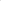                                                         приказываю:             1.Утвердить План мониторинга и оценки качества  дошкольного образования образовательных организаций  в рамках муниципальной системы оценки качества образования на 2020-2021 учебный год согласно приложению.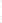 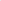 2. Ведущему специалисту ГКУ « Управление образования по г. Малгобек и Малгобексому району» Точиевой З.И.-  довести до сведения руководителей дошкольных образовательных учреждений  план мониторинга и оценки качества  дошкольного образования путем направления в электронном виде на официальную электронную почту  дошкольных образовательных организаций г. Малгобек и Малгобекского района              -   Провести анализ реализации плана мониторинга и оценки качества  дошкольного образования  в г. Малгобек и Малгобекского района в срок до 25сентября 2021года3.Руководителям образовательных организаций: - Своевременно предоставлять информацию по видам мониторинга и оценки качества образования;4.Контроль за исполнением настоящего распоряжения оставляю за собой.                         Начальник                                                                   А.Я. Богатырева                                            Приложение к приказу № 3-А 07.02.2020 г.План  (дорожная карта) мониторинга и оценки качества дошкольного образования в г. Малгобек и Малгобекского района в рамках муниципальной системы оценки качества образования на 2020-2021 учебный год                                                                                                                                                                       РЕСПУБЛИКА ИНГУШЕТИЯ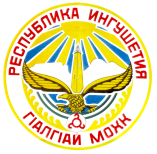 ГIАЛГIАЙ РЕСПУБЛИКАГКУ «Управление  образования по г.Малгобек и Малгобекскому району РИ»ГКУ «Управление  образования по г.Малгобек и Малгобекскому району РИ»ГКУ «Управление  образования по г.Малгобек и Малгобекскому району РИ».Малгобекул.Базоркина,66телефон:62-48-70, факс 62-33-79         07.02.2020 г.                                                                                                         № 3-А                                                                           Приказ  .Малгобекул.Базоркина,66телефон:62-48-70, факс 62-33-79         07.02.2020 г.                                                                                                         № 3-А                                                                           Приказ  .Малгобекул.Базоркина,66телефон:62-48-70, факс 62-33-79         07.02.2020 г.                                                                                                         № 3-А                                                                           Приказ  Виды мониторингаПериодичностьСрокиОтветственныеФорма мониторинга                                                     Дошкольные образовательные организации                                                     Дошкольные образовательные организации                                                     Дошкольные образовательные организации                                                     Дошкольные образовательные организации                                                     Дошкольные образовательные организацииМониторинг питания детей в  ДООежеквартальноежемесячноВед.специалистТочиева З.И.статистикаМониторинг психолого- педагогических условий дошкольного образования в ДООежемесячноежемесячноВед.специалитстТочиева З.И.статистикаМониторинг реализации образовательных программ1 раз в годоктябрьВед.специалитстТочиева З.И.Анализ материаловМониторинг контингента детей, состоящих в очереди и не попавших в ДОО1 раз в годОктябрьВед.специалитстТочиева З.И.статистикаМониторинг качества развивающей предметно-пространственной среды в ДОО2 раза в годНоябрь,  апрельВед.специалитстТочиева З.И.статистикаМониторинг взаимодействия ДОО с семьей 1 раз в годиюльВед.специалист Точиева З.И.Анализ материаловМониторинг качества образовательной среды в ДОО2 раза   в год Октябрь,апрельВед.специалитстТочиева З.И.Анализ материаловМониторинг квалификации педработников в ДОО1 раз в годсентябрьВед.специалистТочиева З.И.Анализ материаловМониторинг безопасности в ДОО и обеспечения здоровья, безопасности, качества услуг по присмотру и уходу1 раз в годсентябрьВед.специалитстТочиева З.И.Анализ материалов